SEQUÊNCIA DIDÁTICA - TECENDO O SABER - 23 A 27 DE NOVEMBRO.1 - ATIVIDADEA BONECA DA MÚSICA ERA FEITA DE LATA. QUE OUTROS MATERIAIS PODEMOS UTILIZAR PARA FABRICAR UMA BONECA?........................................................................................................................................................................................................................................................................................................................................................................................................................................................................................................................................................................................................................2 - ATIVIDADEA BONECA ERA FEITA DE LATA, ESCREVA TRÊS PRODUTOS QUE PODEMOS COMPRAR EM LATA.................................................................................................................................................................................................................................................................................................................................................................................................................................................................................................................................................................................................................................................................................................................................................3 – ATIVIDADE:         MATEMÁTCAPARA MEDIR A MASSA, PODEMOS USAR A BALANÇA COMO INSTRUMENTO DE MEDIDA.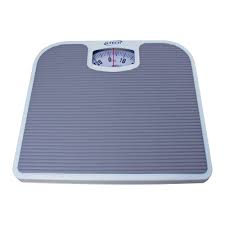 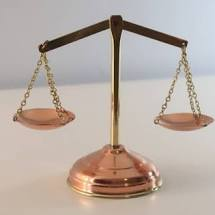 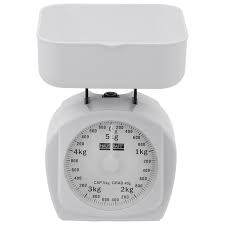 RESPONDA:A) QUE PRODUTOS GERALMENTE SÃO VENDIDOS EM QUILOGRAMAS?........................................................................................................................................................................................................................................................................................................................................................................MEDINDO CAPACIDADE  PARA MEDIR A QUANTIDADE DE LÍQUIDO QUE CABE EM UM RECIPIENTE, PODEMOS USAR UMA UNIDADE DE MEDIDA CHAMADA LITRO E O MILILITRO.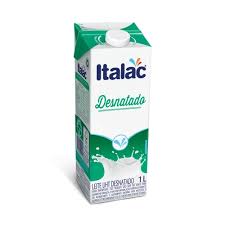 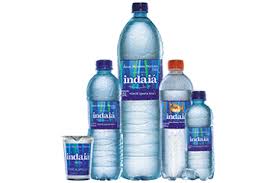 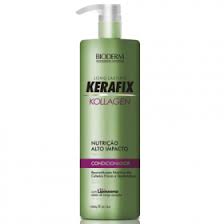 B) ESCREVA O QUE PODEMOS COMPRAR EM LITRO.........................................................................................................................................................................................................................................................................................................................................................................4 - ATIVIDADERECORTE E COLE NA TABELA IMAGENS DE PRODUTOS QUE REPRESENTEM AS MEDIDAS (ENCARTES DE SUPERMERCADO):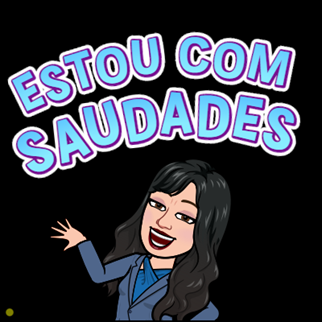 Escola Municipal de Educação Básica Augustinho Marcon.Catanduvas, novembro de 2020.Diretora: Tatiana Bittencourt Menegat. Assessora Técnica Pedagógica: Maristela Apª. Borella Baraúna.Assessora Técnica Administrativa: Margarete Petter Dutra.Professora: Daniela Garbin.Aluno(a): 2º Ano.MASSA-QUILOGRAMA-(KG) E GRAMA-(G)CAPACIDADE-LITRO(L) E MILILITRO(ML)VALOR DO PRODUTO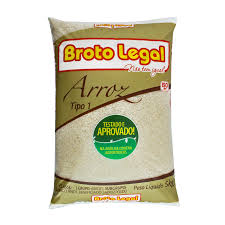 29,90